ANEXOSEMODELOSPARA A PRESTAÇÃO DE CONTASTRIBUNAL DE CONTAS DO ESTADO DE SÃO PAULOANEXO RP-01 - REPASSES A ÓRGÃO PÚBLICOS RELAÇÃO DE VALORES TRANSFERIDOS DECORRENTRES DE CONVÊNIO OU CARACTERIZADOS COMO AUXÍLIOS, SUBVENÇÕES OU CONTRIBUIÇÕES.EXERCÍCIO:ÓRGÃO  CONCESSOR:LOCAL e DATA:RESPONSÁVEL: (nome, cargo e assinatura)(*) Auxílio, subvenção ou contribuição(**) Fonte de recursos: Federal e estadualTRIBUNAL DE CONTAS DO ESTADO DE SÃO PAULOANEXO RP-02 - REPASSES A ÓRGÃOS PÚBLICOSRELAÇÃO DOS GASTOSÓRGÃO CONCESSOR:TIPO DE CONCESSÃO: (*)LEI AUTORIZADORA ou CONVÊNIO:OBJETO:EXERCÍCIO:ÓRGÃO BENEFICIÁRIO:CNPJ:ENDEREÇO e CEP:RESPONSÁVEL(IS) PELO ÓRGÃO:VALOR TOTAL RECEBIDO NO EXERCÍCIO:I – DESPESAS PROCESSADAS POR AJUSTES (**)II – OUTRAS DESPESAS NÃO RELACIONADAS NA TABELA ANTERIORLOCAL e DATA:RESPONSÁVEL: (nome, cargo e assinatura)(*) Convênio ou  auxílio, subvenção ou contribuição.(**) Contrato; contrato de gestão; termo de parceria; termo de colaboração; termo de fomento etc.(***) Modalidade ou, no caso de dispensa e/ou inexigibilidade, a base legal.(****) Fonte de recursos: federal ou estadual.USAR PAPEL TIMBRADO DA PREFEITURADECLARAÇÃO  DE CONFORMIDADEEu,	.......................................................................,Prefeito do Município de ............................................................. no exercício de minhas atribuições legais, declaro para os devidos fins de análise de Prestação de Contas, o que segue:1.	Que os documentos apresentados, notadamente Notas Fiscais, Recibos, Contratos e congêneres são regulares, verídicos e idôneos;2.	Que os referidos documentos foram efetivamente empregados na realização     do objeto celebrado, em conformidade ao Plano de Trabalho e dentro das cláusulas pactuadas do Termo de Fomento , combinadas com artigos 15, 16 e 17 e da Lei Complementar 101 de 04 de Maio de 2000. Que os valores constantes nas Notas Fiscais, Recibos, Contratos e congêneres são compatíveis com os praticados no mercado e adequados à sua destinação final, conforme grade comparativa de preços apresentada e Plano de Trabalho.E por derradeiro atesto finalmente, o pleno atendimento aos princípios da Legalidade, Impessoalidade, Moralidade, Publicidade, Eficiência e Economicidade, segundo a Constituição Federal de 1988, referente a Administração Pública seguindo o presente assinado por mim e pelo representante do Conselho Fiscal desta entidade._______________________	     _____________________                          PREFEITO	CONTADOR E CRMCUSAR PAPEL TIMBRADO DA PREFEITURAMODELOUSAR PAPEL TIMBRADO DA PREFEITURADEMONSTRATIVO DE GASTOS DA CONTRAPARTIDAINSTRUÇÃO PARA EMISSÃO DA DAREGuia de RecolhimentoSite : www.pagamentos.fazenda.sp.gov.brPASSO 1 - Selecionar :Contribuinte / Usuário 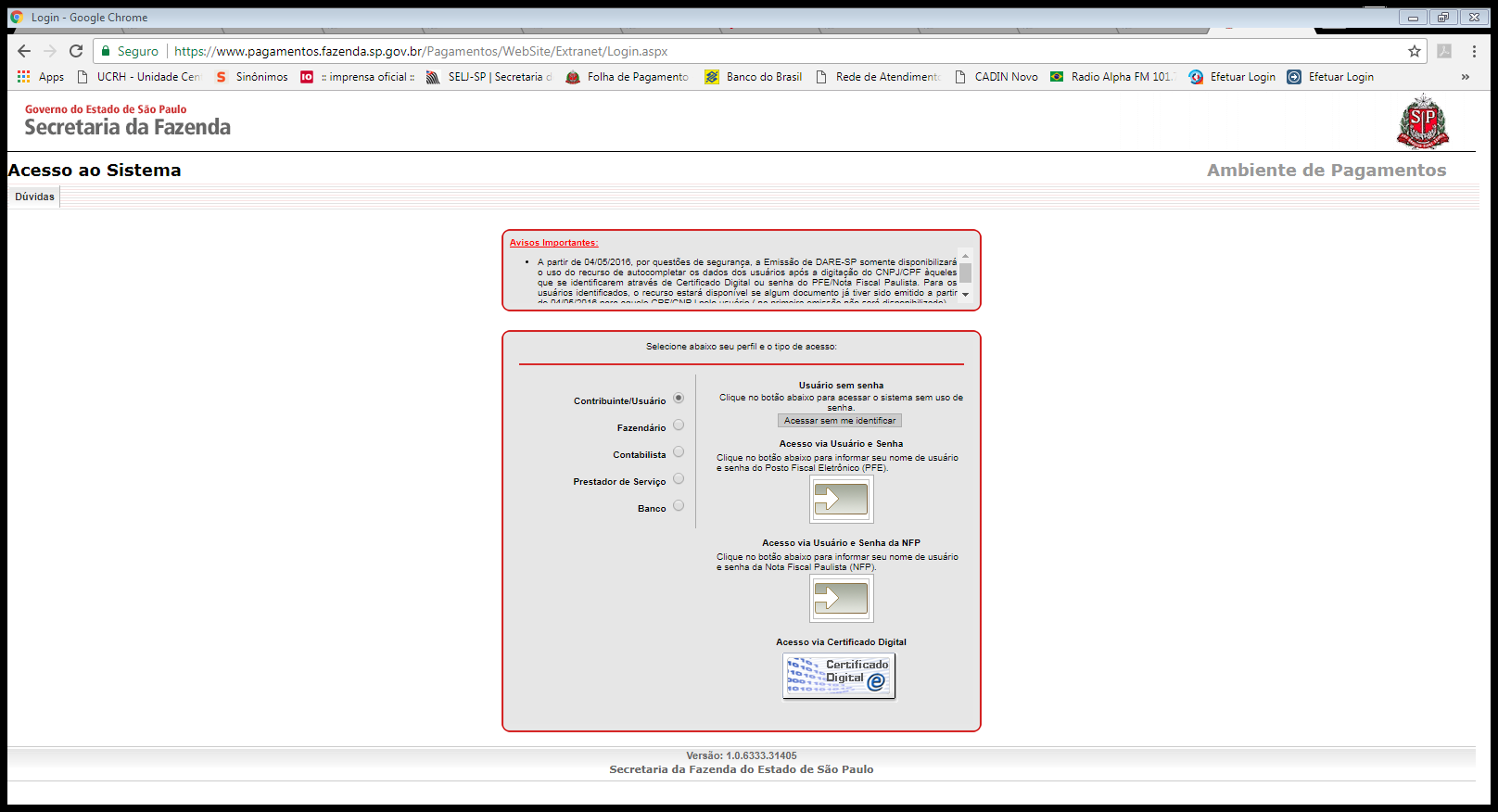 PASSO 2- Selecionar :Aba: Selecione Órgão e Serviço:Órgão     Serviço    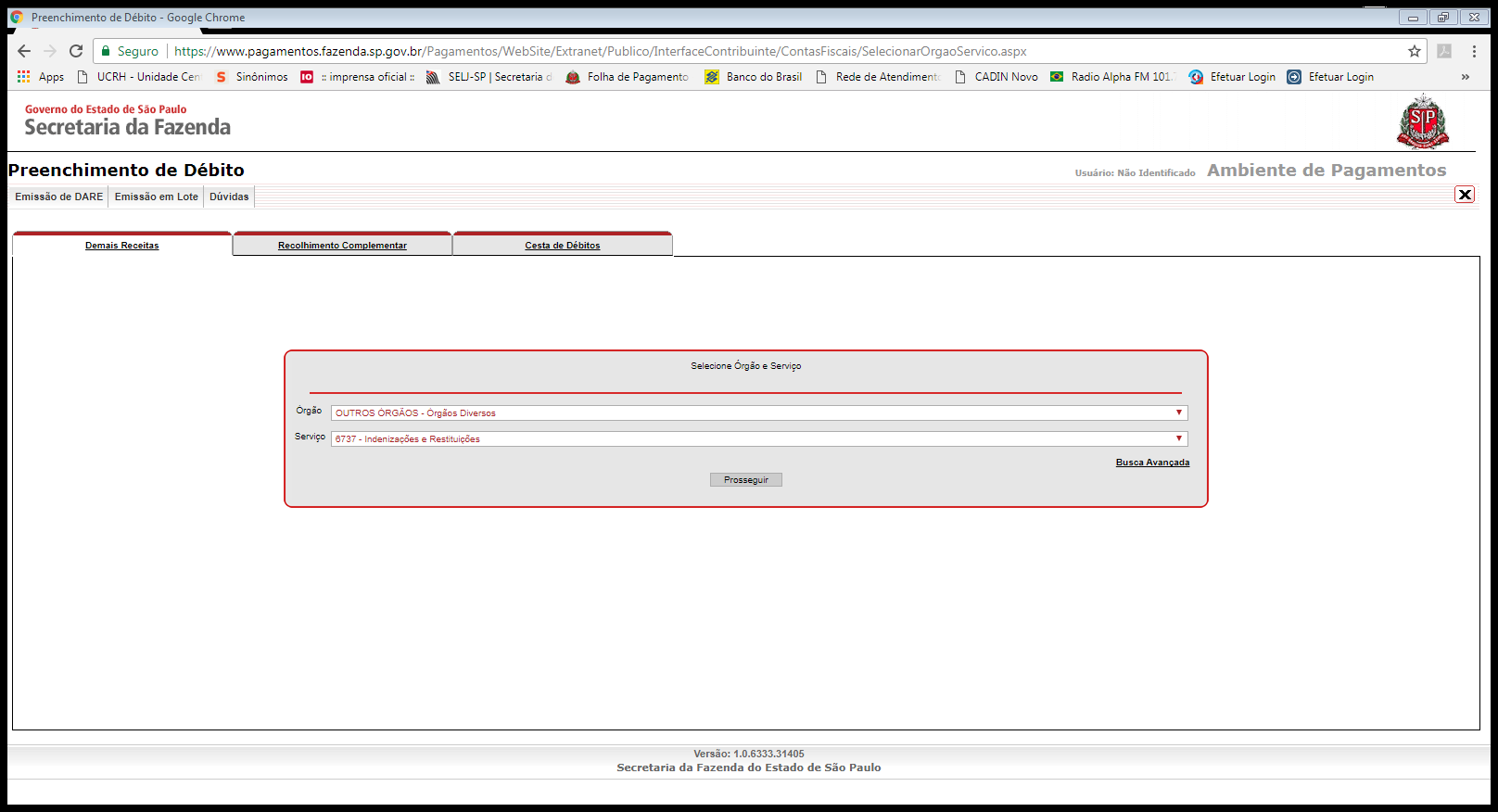 PASSO 3Preencha os campos abaixo e clique em : ATENÇÃO: ao emitir a Guia e realizar o pagamento, enviar com a Prestação de Contas à Secretaria de Esportes e Lazer Juventude, conforme Roteiro e Instruções.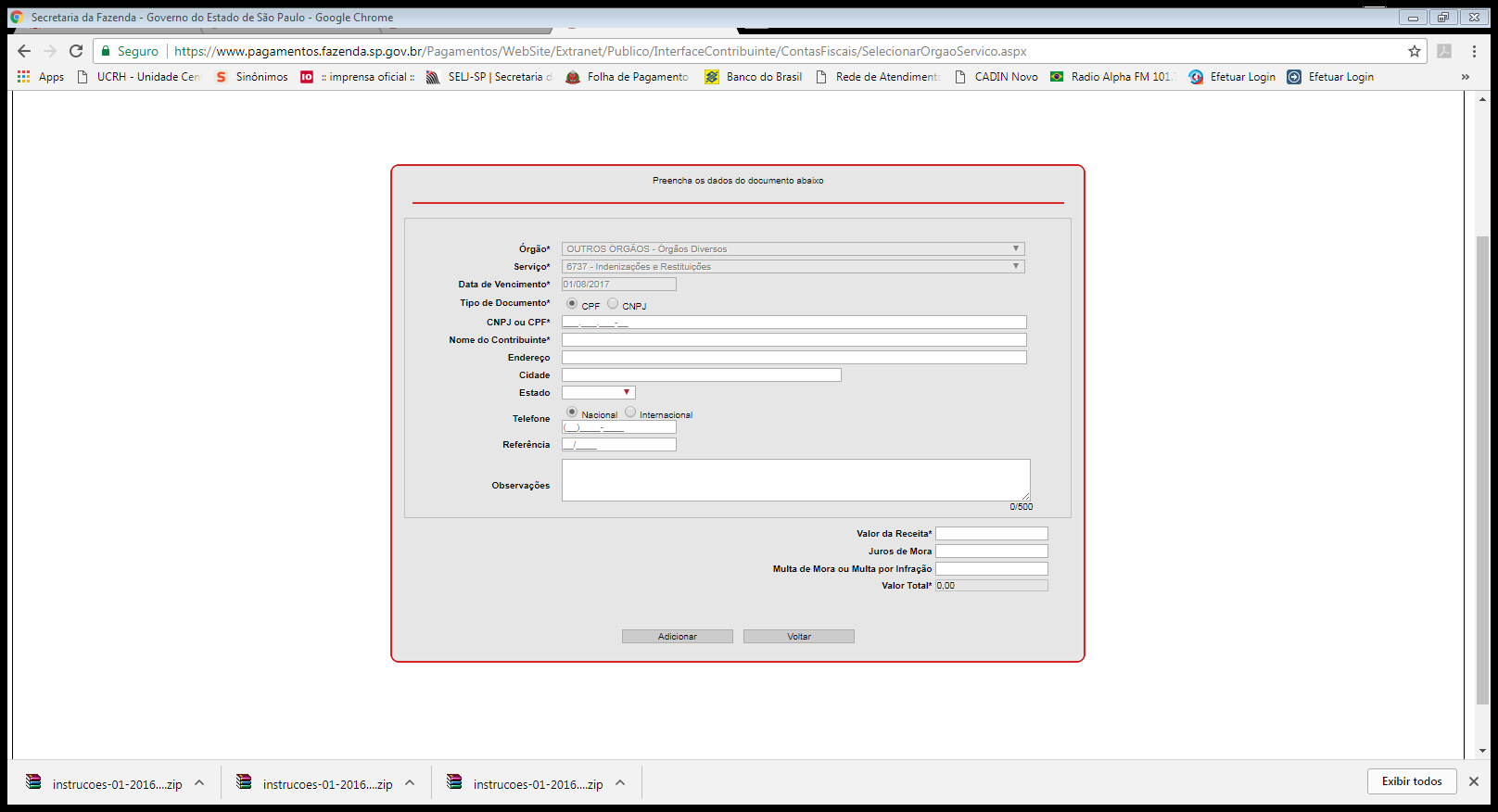 Cvb/gtc2017LEILEICONVÊNIOCONVÊNIOTIPOBENEFICIÁRIO E CNPJENDEREÇO  (Rua, nº, cidade e CEP)NºDATANº DATAFINALIDADEDATA DO PAGTOFONTE (***)VALOR EM REAISTOTALTOTALTOTALTOTALTOTALTOTALTOTALTOTALTOTALTOTALAJUSTE NºDATACONTRATADO / CNPJOBJETOLICITAÇÃO Nº(***)FONTE(****)VALOR GLOBAL DO AJUSTEVALOR REPASSADO NO EXERCÍCIOTOTALTOTALTOTALTOTALTOTALTOTALDATA DO DOCUMENTOESPECIFICAÇÃO DO DOCUMENTO(NOTA FISCAL, RECIBO)NATUREZA DA DESPESA RESUMIDAMENTEFONTE(****)VALORTOTALTOTALTOTALTOTAL                                                              CONCILIAÇÃO BANCÁRIA                                                               CONCILIAÇÃO BANCÁRIA                                                               CONCILIAÇÃO BANCÁRIA                                                               CONCILIAÇÃO BANCÁRIA                                                               CONCILIAÇÃO BANCÁRIA                                                               CONCILIAÇÃO BANCÁRIA                                                               CONCILIAÇÃO BANCÁRIA                                                               CONCILIAÇÃO BANCÁRIA                                                               CONCILIAÇÃO BANCÁRIA                                                               CONCILIAÇÃO BANCÁRIA RECEITARECEITARECEITARECEITADESPESADESPESADESPESADESPESADESPESADESPESADATADATAHISTÓRICOVALOR DATANOME DO CREDORNÚMERO DO CHEQUENOTA FISCALVALORVALORTOTALTOTALLOCAL E DATA_______________________________________________________________________________________________________________________________________________________________________________________________________________ PREFEITO PREFEITOCONTADOR E/OU CONTROLE INTERNOCONTADOR E/OU CONTROLE INTERNOCONTADOR E/OU CONTROLE INTERNODATARAZÃO SOCIALOBJETONOTA FISCALVALORColocar a data de emissão da nota fiscal ou reciboNome da empresa contratada ou do prestador de serviçoQue tipo de material foi adquirido ou que tipo de serviço foi contratadoNúmero da nota fiscal ou reciboValor pago com a verba de contrapartidaTOTAL R$LOCAL E DATA_______________________________________________________________________________________________________________________________________________________________________________________________________________PREFEITOPREFEITOCONTADOR COM NÚMERO DO CRCCONTADOR COM NÚMERO DO CRCCONTADOR COM NÚMERO DO CRC